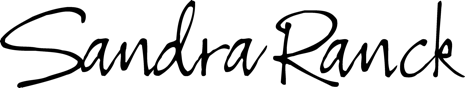  6742 CASCADE DRIVE ADDITIONAL INFORMATIONThis document is to provide helpful information about this property and its amenities.  It is not intended to be an all-inclusive list of every feature of this home, nor is it deemed to be 100% accurate.  An offer to purchase would dictate what is included in the sale of this property.Entry:4 pane glass exterior doorDecorative light fixtureFitted coat closetLVP flooringLiving RoomGas fireplace w/ stone surround & wood mantleElectrical & cable outlet on fireplace3 Windows (E)Ceiling fan & recessed lighting (remote)LVP flooringKitchen/DiningTwo tone cabinetry w/ soft close drawers & cabinetsQuartz counters (solid slab on the island)Classic subway tile backsplashWalk in fitted pantry (customizable)Farmhouse sinkFrigidaire oven/gas range w/ griddle - vented to exteriorFrigidaire refrigerator (water line)Built in GE microwaveDecorative pendants over islandDecorative chandelier over diningRecessed lightingKitchen window (W)Walk out sliding glass door (Dining – W facing)LVP flooringBedroom #1 Fitted closet (hanging & shelving/customizable)Window (E)CarpetBedroom #2Fitted closet (hanging & shelving/customizable)Window (W)CarpetFull BathKohler undermount sink w/ quartz counterTub/shower comboDecorative light fixtureLuxury vinyl tile flooringWindow (N)Soft close drawers & cabinetsHall ClosetFitted w/ plenty of shelvingPrimary Bedroom (#3)2 Windows (W)Walk in fitted closet w/ hanging & shelvingCarpetCeiling FanRecessed lightingLuxury Primary Ensuite BathroomDouble vanity w/ Kohler undermount sinks/soft close drawers & doorsQuartz countertopPocket doorInsert Walk in shower w/ benchDecorative wall sconcesWindow (S)Luxury vinyl tile flooringUtility ClosetFitted w/ shelving & hangingLaundry RoomCabinetry for storageElectric hook up for washer/dryerLVP flooringAttached Garage3 stall finished garage w/ floor drainSeparate door access from backyard & near front doorGarage code keypadInsulated garage doors w/ separate openers (smart & silent)Lower Level - unfinished Decorative wood/metal railing/open wallUpgraded carpet design leads to lower level2 at grade large windows (West)Plumbed for full bathFoam insulated box sillsFloor trusses vs. I joist (for easier future expansion)Builder is available to be contracted to finish LLAdditional Helpful InformationBuilder Arts Custom Homes & Construction1 Year builder warrantyR-50 vs. R-30 insulation in attic and over garage3 ¼” window trim & 4 ¼” floor trim vs. 2” & 3”All closets fitted by The Closet Company are fully customizable.All flooring & tile from HJ MartinTitan Heating & CoolingD&K ElectricalH&S RoofingKrahn PlumbingFirst Supply for plumbing fixturesFinal grade provided on lawn - lot corners marked.